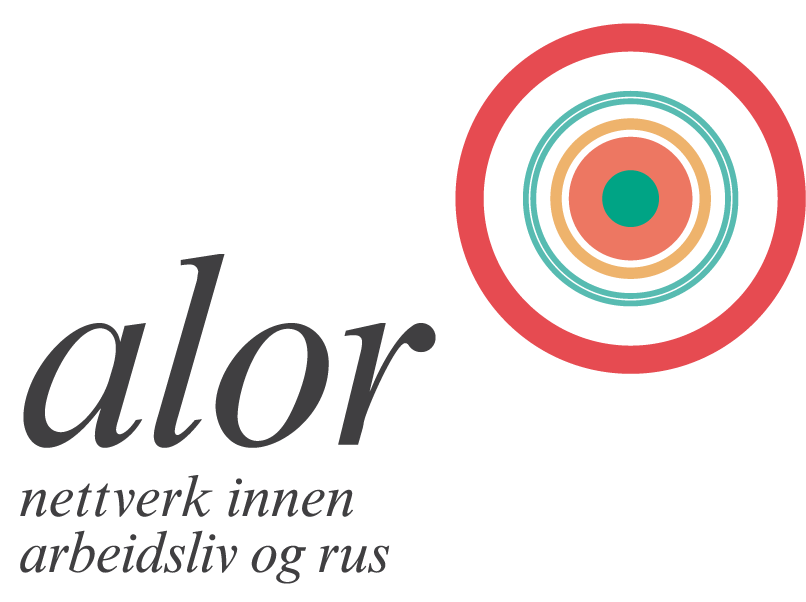 Foreløpig program08.30 Registrering og kaffedrøs09.00 Velkommen v/ Ingunn K. Svendsen, KORUS Stavanger09.15 «Pårørende til rus» v/ Håkon Hauge Johnsen, Blå kors Kompasset Beinstrekk10.00 «Jo takk – det går greit» v/ Ingvild Teigland Didriksen,             NKS Veiledningssenter for pårørende Vest NorgeBeinstrekk11.00 Hva kan arbeidsplassen gjøre? v/ Hasle Løchen, Akan kompetansesenter             lenke til Pårørende brosjyrealor teateretrefleksjoner og drøftinger12.00 Lunsj13.00 «Muskler i arbeidslivet» - androgene og anabole steroider             v/Christine Wisløff, SteroideprosjektetBeinstrekk14.00 DYPDYKK. Dypdykk er en spennende form som foregår i mindre grupper. Her samtales det over varierte tema for en større utdyping av dagens tema15.10 Siste nytt med oppsummering/evaluering og temaønsker for neste samlingalor nettverk og målgruppeKORUS Stavanger og Blå Kors klinikk Haugaland sammen med Akan kompetansesenter inviterer alle som arbeider i tilknytning til arbeidsliv og rus til nettverkssamling på Maritim hotell den 03.04.2024, kl 08.30-15.30 alor nettverk:Hva er alor nettverk? Det er en møteplass der du inviteres til å ta med ditt engasjement, dine tanker og erfaringer for å drøfte problemstillinger som er relevante for deg. Nettverket skal være nyttig og er derfor organisert slik at du kan drøfte problemstillinger med andre i tilsvarende rolle i en annen organisasjon.alor nettverk er ment som en møteplass for å utveksle erfaringer, men også et sted hvor du kan hente inspirasjon og kunnskap som er nyttig i din jobb. Hensikten er å gjøre nettverket tilgjengelig og nyttig for alle som ønsker å delta. alor nettverk bygger på, og er avhengig av, aktiv medvirkning fra deltakerne.alor nettverket organiseres og tilrettelegges av KORUS Stavanger og Bla kors klinikk Haugaland, i nært samarbeid med Akan kompetansesenter. Det bygger på en modell utviklet ved Rogaland A-senter/KORUS Stavanger.Målgruppe:alor nettverk er for alle som gjennom sin jobb er i kontakt med problemstillinger tilknyttet rusbruk og arbeidsliv. Dette gjelder ledere, Akan-kontakter, HMS-personell, verneombud, tillitsvalgte, bedriftshelsetjeneste, ansatte i personalavdelinger / HR eller om du er kollega som har erfaring fra arbeidsliv og rus. For info om alor nettverk i Norge, www.alor.no 